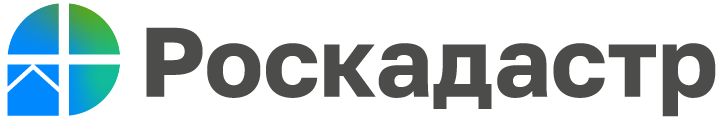 Как жителям региона получить сведения из Единого государственного реестра недвижимости?Филиал ППК «Роскадастр» по Волгоградской области напоминает, что с 2017 года подтвердить право распоряжаться объектом недвижимости можно с помощью выписки из Единого государственного реестра недвижимости (ЕГРН). Рассказываем, как получить сведения из ЕГРН.С 28 февраля 2023 года личные кабинеты на официальных сайтах Росреестра и ППК «Роскадастр» перенаправляют пользователей для получения сведений из ЕГРН на Единый портал государственных и муниципальных услуг. Напоминаем, что с 1 марта 2023 года персональные данные собственника недвижимости не отображаются для иных лиц, интересующихся объектами, например, потенциальных покупателей. Фамилия, имя, отчество и дата рождения владельца недвижимости остаются доступными для самого собственника, его супруга(и), лиц, которые владеют этим объектом на праве общей собственности, а также наследников, нотариусов и органов власти«Чтобы раскрыть персональные данные, собственник должен подать в Росреестр заявление, в котором разрешит их предоставлять третьим лицам. Заявление можно подать через личный кабинет на официальном сайте Росреестра и в МФЦ. Запись вносится в ЕГРН в срок не более трех рабочих дней с момента поступления заявления в орган регистрации прав. Если владелец объекта недвижимости не подаст заявление о внесении специальной отметки, то в выписке из ЕГРН персональные данные будут отсутствовать», – отмечает заместитель директора филиала ППК «Роскадастр» по Волгоградской области Илья Иванов.Актуальные сведения о правообладателе позволяют убедиться, что объекты не находятся под арестом, в залоге, а также исключить мошеннические действия.Проверить подлинность любой выписки в электронном формате можно с помощью онлайн-сервиса Росреестра «Проверка электронного документа». Также, вы можете получить доступ к сервису наведя камеру мобильного телефона на QR-код, нанесенный на документ.Филиал ППК «Роскадастр» по Волгоградской области разъясняет, как исправить реестровую ошибку в ЕГРН при пересечении земельных участковВ соответствии со ст. 61 Федерального закона от 13.07.2015 № 215-ФЗ (ред. от 13.06.2023) «О государственной регистрации недвижимости» реестровая ошибка – это воспроизведенная в Едином государственном реестре недвижимости (ЕГРН) ошибка, содержащаяся в межевом плане, техническом плане, карте-плане территории или акте обследования, возникшая вследствие ошибки, допущенной лицом, выполнившим кадастровые работы или комплексные кадастровые работы, или ошибка, содержащаяся в документах, направленных или представленных в орган регистрации прав иными лицами.Для исправления реестровой ошибки самостоятельно, необходимо обратиться к кадастровому инженеру - ИП или в организацию, в которой есть такие специалисты, и заключить договор подряда на выполнение кадастровых работ. Кадастровый инженер составит межевой план. В нем будет указано, что он подготовлен в связи с исправлением реестровой ошибки. Кадастровый инженер оформит акт согласования границ земельного участка. После чего необходимо подать в МФЦ заявление о кадастровом учете в связи с изменением описания местоположения границ земельного участка, приложив к нему новый межевой план. Заявление об исправлении реестровой ошибки в данном случае не подается, она будет исправлена путем уточнения границ земельного участка.Исправление реестровой ошибки без участия правообладателя возможно в следующих случаях: - при проведении комплексных кадастровых работ. На основании заявления уполномоченного органа и утвержденного им карты-плана территории, который составляется по итогам проведения комплексных кадастровых работ, в ЕГРН уточняются сведения о местоположении земельных участках; - если ошибку орган регистрации прав выявил самостоятельно. В этом случае орган регистрации прав принимает решение о необходимости ее устранения и направляет его заинтересованным лицам (органам) не позднее следующего рабочего дня. В решении будет указана суть ошибки и в чем состоит необходимость ее исправления.  При получении такого решения правообладателю необходимо оценить, нужно ли исправлять такую ошибку самостоятельно (если вы решили ее исправить, то необходимо обратиться к кадастровому инженеру и после этого в Росреестр) или, если вы не подадите необходимые для исправления ошибки документы, то по истечении трех месяцев с даты направления решения орган регистрации прав внесет изменения в ЕГРН без согласия правообладателя земельного участка. До истечения указанного срока вы можете обратиться в орган регистрации с заявлением о продлении срока, но не более чем на три месяца.«Изменения могут быть внесены в ЕГРН только в том случае, если после этого площадь земельного участка не будет отличаться от его площади, указанной в ЕГРН, более чем на пять процентов» – отмечает заместитель директора филиала ППК «Роскадастр» по Волгоградской области Елена Баева.Роскадастр напоминает о возможности заказать услугу по выездному обслуживаниюФилиал ППК «Роскадастр» по Волгоградской области предоставляет услуги по выезду с целью приема и доставки документов о государственном кадастровом учете и (или) государственной регистрации прав и прилагаемых к ним документов, заявлений об исправлении технической ошибки в записях ЕГРН. За 6 месяцев текущего года принято более 5 тысяч пакетов документов в рамках данной услуги.«Любой житель региона или организация может воспользоваться данной услугой. Одним из самых удобных сервисов получения услуг Росреестра является выезд специалиста ППК «Роскадастр»: специалист приезжает в удобное время и место для того, чтобы принять пакет документов. Заявителям также могут доставить подлежащие выдаче после осуществления государственного кадастрового учета и (или) государственной регистрации прав документов. При этом, данная услуга может быть предоставлена на безвозмездной основе ветеранам и инвалидам Великой Отечественной войны, инвалидам I и II групп, являющимися владельцами недвижимости» – отмечает начальник межрайонного отдела филиала ППК «Роскадастр» по Волгоградской области Иван Акатов. Для заказа услуги по выезду с целью приема и доставки документов необходимо:1.	Оформить заявку на выезд с целью приема документов на сайте https://svo.kadastr.ru/ (обращаем Ваше внимание, что для оформления заказа услуги через сайт необходима подтвержденная учетная запись на портале «Госуслуг») или обратиться по телефону: 60-24-40 доб. 2911 или по адресу: г. Волгоград, ул. Мира, 19, корп. 3, каб. 101 указать электронную почту;2.	Подготовить полный комплект документов;3.	Дождаться звонка с подтверждением заявки;4.	Оплатить гос. Пошлину.Также вы можете ознакомиться со всей нормативной документацией по выездному обслуживанию на сайте https://kadastr.ru/services/vyezdnoe-obsluzhivanie/ (вкладка «нормативные документы по теме»).Дополнительно оказываются консультационные услуги по составу пакета документов для составления договоров в простой письменной форме (без составления такого договора).Для заказа услуги по консультированию и составлению заявления или договора обращаться по телефону: 60-24-40 доб. 2449, 2905 или по адресу: г. Волгоград, ул. Мира, 19, корп. 3, каб. 101 и ул. Иркутская. 25 каб. 111.С уважением, Голикова Евгения Валерьевна, специалист по взаимодействию со СМИ Роскадастра по Волгоградской областиTel: 8 (8442) 60-24-40 (2307)e-mail: ekz_34@mail.ruМы ВКонтакте, Одноклассники, Телеграм